Online-Messe EF EduX am 18. September 2021: Reise-, Sprachen- und Karriere-Chancen per Mausklick entdecken
Weltweit größte Online-Messe für Auslandsaufenthalte – Kostenlose Teilnahme – Sprachschulen rund um den Globus virtuell entdecken – Auslandsstipendium gewinnen – Expertenvorträge & Schnuppersprachkurs – Englischzertifikat erwerbenDüsseldorf, 13. September 2021. Endlich wieder reisen – endlich wieder die Welt entdecken: Davon träumen zahlreiche Schülerinnen und Schüler, Studierende und Fremdsprachenfans. Der Sprachreiseanbieter EF Education First lädt deshalb alle Reisehungrigen zur internationalen und größten Online-Messe für Auslandsaufenthalte „EF EduX“ ein. Nach dem großen Erfolg der letzten Messe im Januar 2021 mit über 200.000 Teilnehmenden, findet die dritte Ausgabe der EF EduX am Samstag, den 18. September 2021 statt. Die Teilnahme ist kostenfrei. 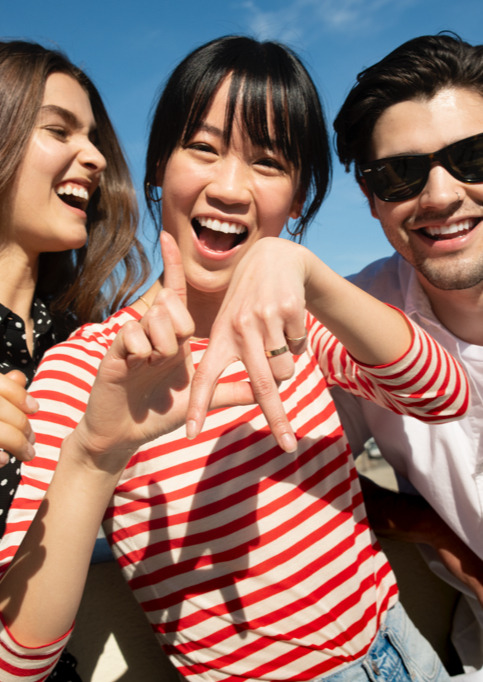 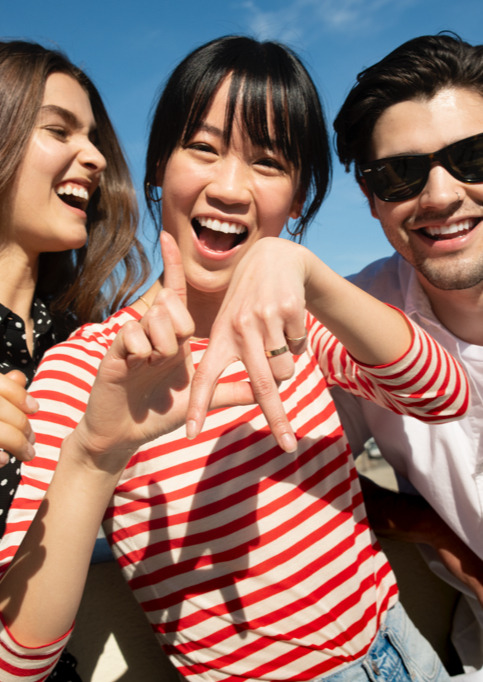 Von zu Hause um die WeltAb 9 Uhr stehen den Besucherinnen und Besuchern einen ganzen Samstag lang die Türen aller EF-Sprachschulen von Europa über die USA und Costa Rica bis hin nach Japan, Korea und Neuseeland virtuell offen. Dazu beantworten im Live-Chat Mitarbeitende ganz privat alle Fragen rund um Sprachreisen und Auslandsaufenthalte, zum Beispiel zu Themen wie „Welcher Auslandsaufenthalt passt zu mir?“ und „Reisen zu Corona-Zeiten: Wie geht das?“. Wer noch mehr will, nimmt anschließend an den kostenlosen Englischtests und den Schnuppersprachstunden teil oder lauscht Expertenvorträgen. Interessierte können sich ganz einfach über www.ef.de/messe registrieren – im Vorhinein oder am Messetag selbst. Der Zugang erfolgt danach über einen Login-Code per E-Mail.Auslandsstipendium zu gewinnenDie Registrierung für die Onlinemesse EF EduX lohnt sich in diesem Jahr vor allem für Schulabgängerinnen und -abgänger sowie Absolventinnen und Absolventen gleich doppelt: Auf dem Event haben die Messe-Gäste die Möglichkeit, an einer Stipendiums-Verlosung teilzunehmen. Als Preis winkt ein Vollstipendium für ein rund sechs-monatiges Gap Year im Ausland an einer EF-Sprachschule der Wahl. Simon Dominitz, Country Manager Deutschland bei EF Education First: „Viele junge Leute, Sprachen- und Reisefans mussten lange auf die Verwirklichung ihrer Auslandsträume verzichten. Mit unserer Messe möchten wir allen Interessierten zeigen, dass sicheres Reisen ins Ausland wieder möglich ist – und das mit jeder Menge Spaß und vielen Möglichkeiten vor Ort.“ 
Online-Messe mit Vorträgen, Workshops und Englischzertifikat Wer wissen möchte, wie diese Möglichkeiten aussehen, sollte sich das Programm der über 80 Workshops und Expertenvorträge genauer ansehen. Auf der Agenda finden sich Programmpunkte für jedes Alter – sowohl auf Deutsch als auch auf Englisch. So erfahren Jugendliche alles rund um „Freizeitmöglichkeiten an den EF Sprachschulen“, Eltern können sich informieren „Warum Gruppensprachreisen die Entwicklung von Kindern und Jugendlichen fördern“, Studierende erhalten Tipps wie „CV Clinic: How to build your international CV“ und Berufseinsteiger wählen beispielsweise aus den Themen „Interview techniques for international companies“ oder „Linkedin 101 - how to make your profile stand out to recruiters“. Zudem bietet EF Schnuppersprachkurse in Englisch, Koreanisch, Spanisch, Französisch oder Arabisch an. Warum nicht einmal dem Klang einer fremden Sprache lauschen und erste Grundlagen verstehen? Besonderes Messehighlight: Besucherinnen und Besucher können den Englischtest EF SET absolvieren. So erhalten sie eine genaue Einschätzung ihres persönlichen Sprachniveaus (A1-C2) in Übereinstimmung mit dem Gemeinsamen Europäischen Referenzrahmen für Sprachen (GER). Im Anschluss händigt EF ein offizielles Sprachzertifikat aus.
EF EduX am Samstag, 18. September 2021 – das Programm im Überblick:über 30 virtuelle Messestände inklusive Sprachschul-Touren,über 80 Expertenvorträge und Workshops zu den Themen Reisen, Karriere, Sprachen & Weiterbildung, darunter: Leben & Arbeiten an deinem Traumreiseziel, Verbessere deine internationalen Karrierechancen, Wie bekomme ich einen Platz an einer Universität in den USA, Welche Sprachreise passt zu mir und viele weitere Themen, über 100 EF-Studienberatende aus 50 Ländern, mit denen in der gewünschten Sprache gechattet werden kann, Beratung zu Auslandsaufenthalten via Live-Chat oder Video-Call,kostenloser Sprachunterricht in über 5 Sprachen, kostenlose Englisch-Testzertifikate,Anmeldung: www.ef.de/messeEmpfohlene Endgeräte: Tablet, Laptop, PC.
Weitere Informationen zu Sprachreisen für alle Altersgruppen finden Interessierte hier. Weitere Pressemitteilungen rund um die Themen Bildung, Sprachen und Sprachreisen gibt es im Pressebereich von EF Education First.Zeichen (mit Leerzeichen, ohne Headline): 4.145Keywords: EF, Education First, EduX, Sprachreiseanbieter, Sprachreise, Auslandsreise, Auslandsaufenthalt, Online-Messe, Karriere, Reisen, Sprachen Über EF Education First
EF Education First ist ein internationales Bildungsunternehmen für Sprach- und Bildungsreisen, internationale akademische Abschlüsse und Kulturaustausch. Seit 1969 ist das Unternehmen in Deutschland ansässig und hat seinen größten Standort in Düsseldorf. Mit dem Ziel, die Welt durch Bildung zugänglich zu machen, wurde EF ursprünglich als „Europeiska Ferieskolan“ (dt.: Europäische Ferienschule) 1965 vom Schweden Bertil Hult gegründet. 1990 wurde die Abkürzung EF in Education First geändert, um die Globalität des Unternehmens zu verdeutlichen. Heute betreibt EF 580 Schulen und Büros in mehr als 50 Ländern auf der ganzen Welt, um Schülerinnen und Schülern, Studierenden und Erwachsenen dabei zu helfen, ihre Sprachziele im Ausland zu verwirklichen. Weitere Informationen über EF gibt es auf www.ef.de/pg.

Pressekontakt: 
tts agentur05 GmbH, Charlotte Seebode, Mail: seebode@agentur05.de, Tel: +49 (0) 221-925454-814